2020年湖北美术学院研招复试听力与笔试操作指南1、考前准备根据考试纪律要求，考生作答应安装专用的防作弊平台，本说明将会引导用户从安装到使用的全过程操作，基于本平台的使用特性，请确保您的计算机或周边设备具备摄像头功能。（1）考生下载相应的考试系统压缩包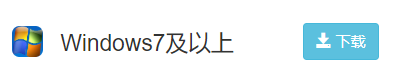 2、登陆系统（1）压缩包下载成功后，将安装文件解压，双击“2020年湖北美术学院客户端.exe”，即可进入考试系统注意进入考试前先关闭杀毒软件进入考试前确保计算机本地时间与北京时间保持一致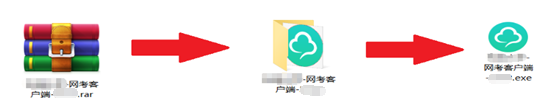 （3）通过身份证号登录系统，默认密码为证件号的后6位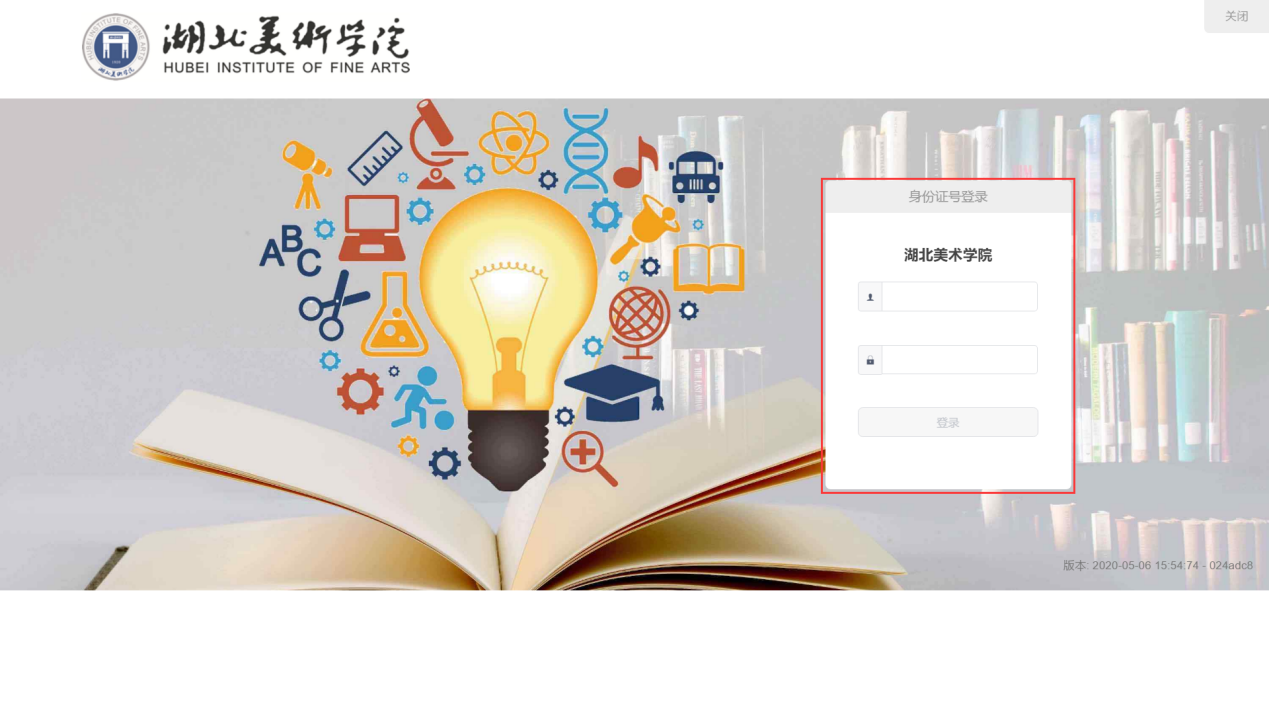 注意：*考生端窗口进行了防作弊处理，考生端启动后，窗口全屏显示，且通过键盘操作无法切换到其它窗口。登录界面可通过“关闭操作”退出考试。*如在登录时开启了QQ、teamview等远程协助工具，系统会弹出提示，请点击“关闭”系统，关掉所有提示中的软件，再登录系统。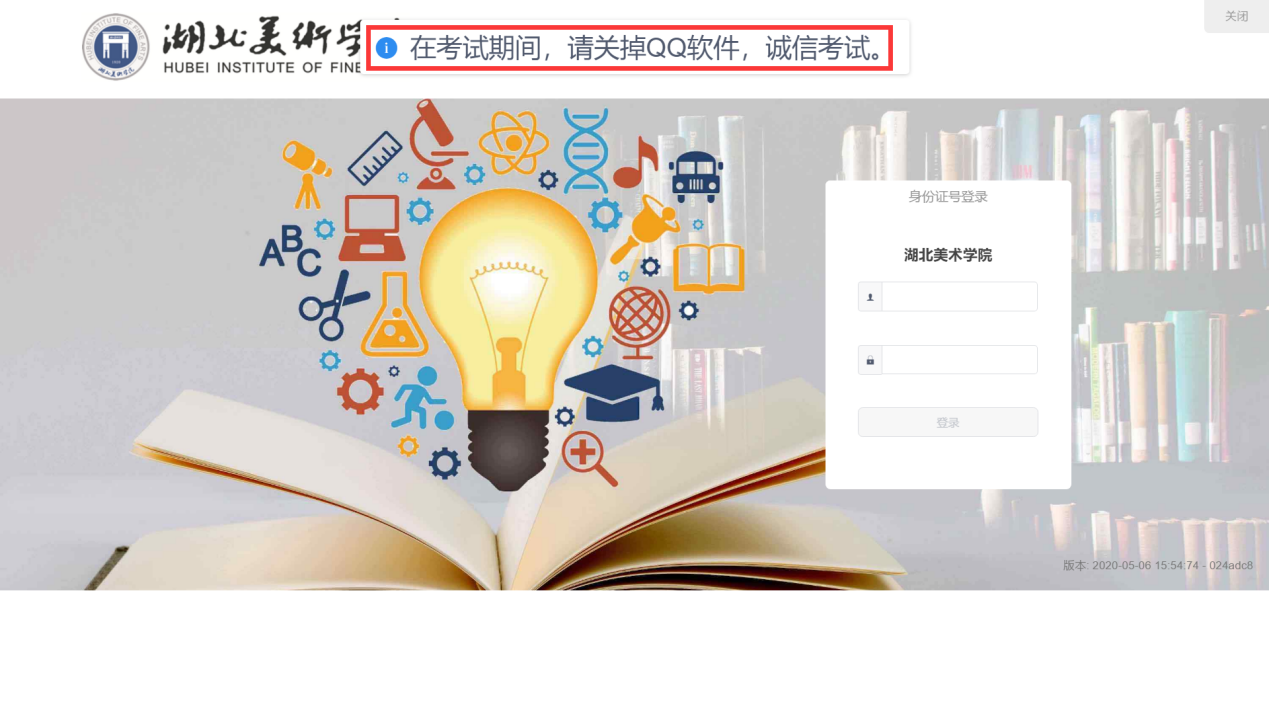 3、在线考试1.在登陆本平台后，系统呈现“在线考试--待考考试列表”界面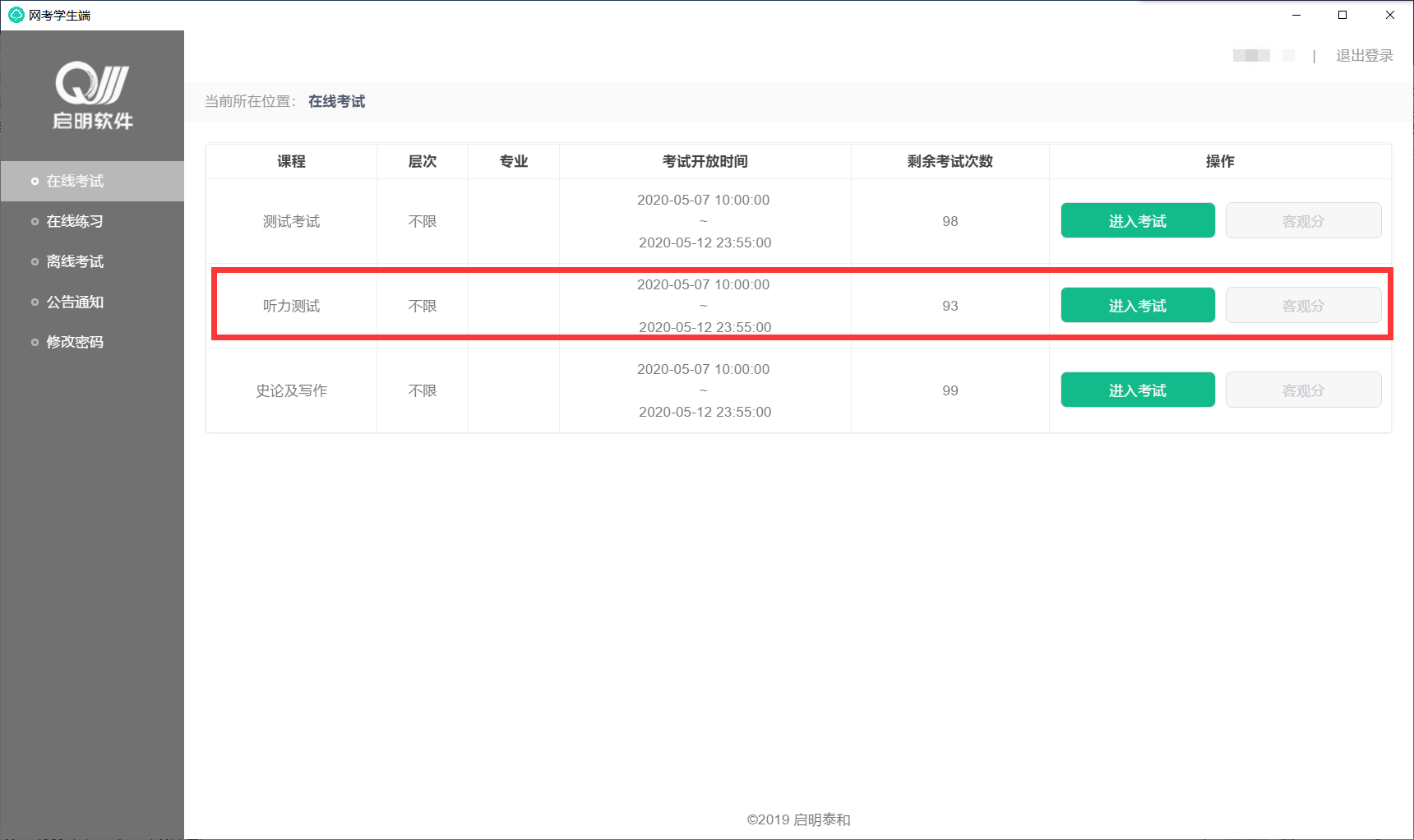 正式考试只有一次考试机会测试考试不限考试次数，请利用测试考试充分测试各个方面，测试考试期间显示为听力测试考试和史论及写作测试考试，正式考试期间显示为正式考试对应科目2.点击右上角名字的位置，弹出考生个人信息页面，及修改密码按钮。若修改密码，务必牢记密码。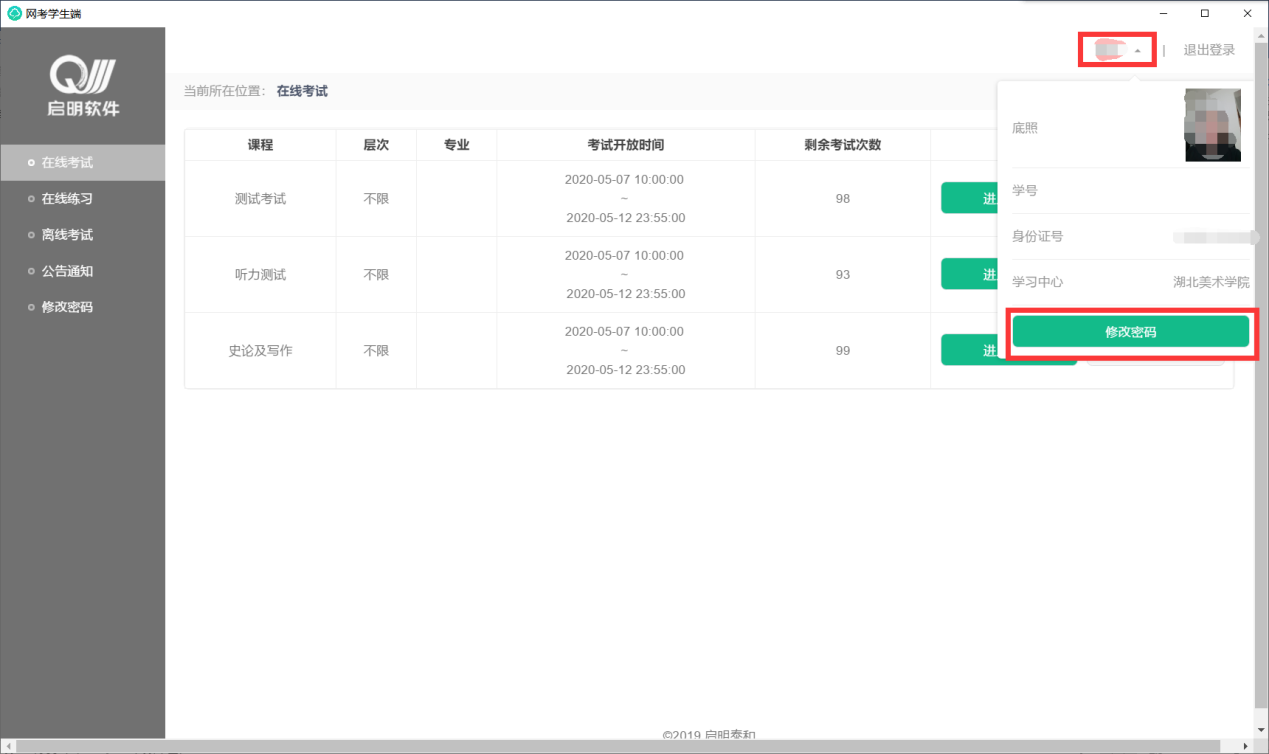 3.点击“进入考试”，会进入人脸识别界面。请按操作提示要求进行摄像头、坐姿的调整。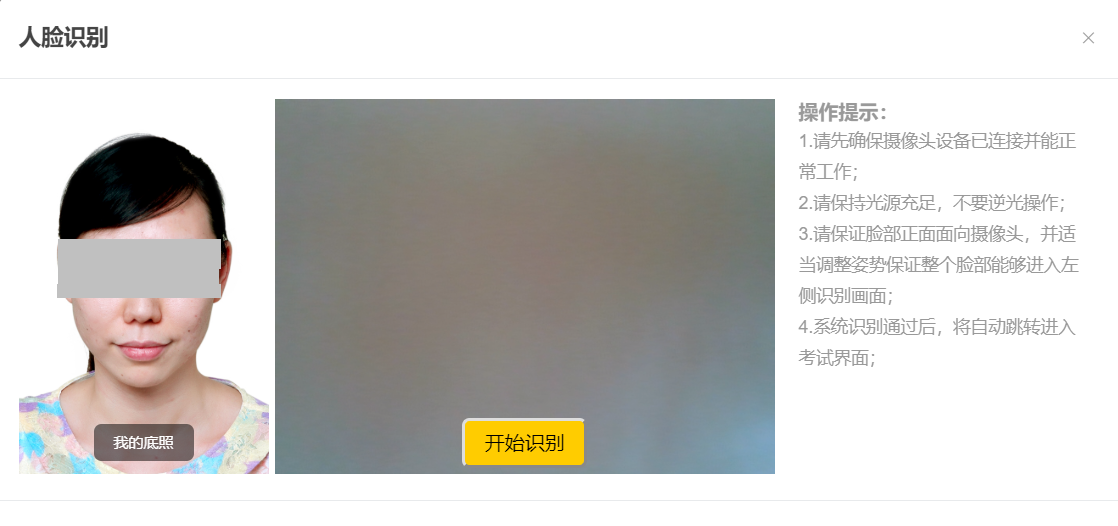 4.人脸识通过后，会进入“考试概览说明”界面，页面左侧为本次考试要求说明，此页面有强制阅读时间，为10秒，右侧为试卷结构；强制阅读时间结束后，“开始答题”按钮显示为绿色时可以点击“开始答题”即正式进入答题页面。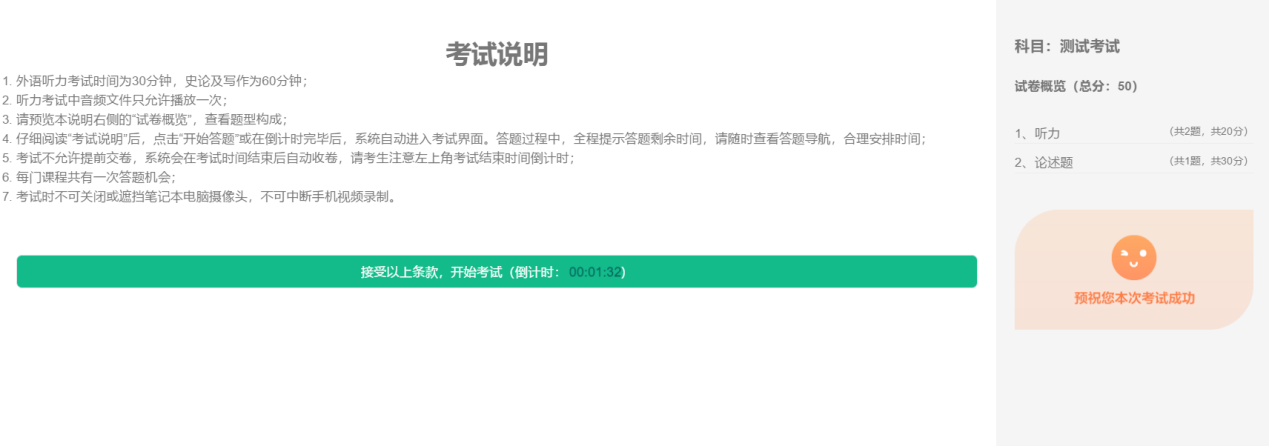 注意：点击“进入考试”即意味着学生知晓考试要求并参与了考试，除特殊情况中断考试或自动提交试卷，将无法退出考试；中途如若因为非人为特殊情况导致答题中断，在5分钟内重新登陆后仍可继续考试，且只允许发生1次中断情况（考试时长会在中断处重新开始计时），若中断时间超过规定或再次发生中断，系统则会为本次考试自动交卷；5.答题页面会显示考试剩余时间、全部题目数量（黑色）、已答题数量（绿色）、标记题数量（黄色）、未答题数量（深红），以此提示考生考试进度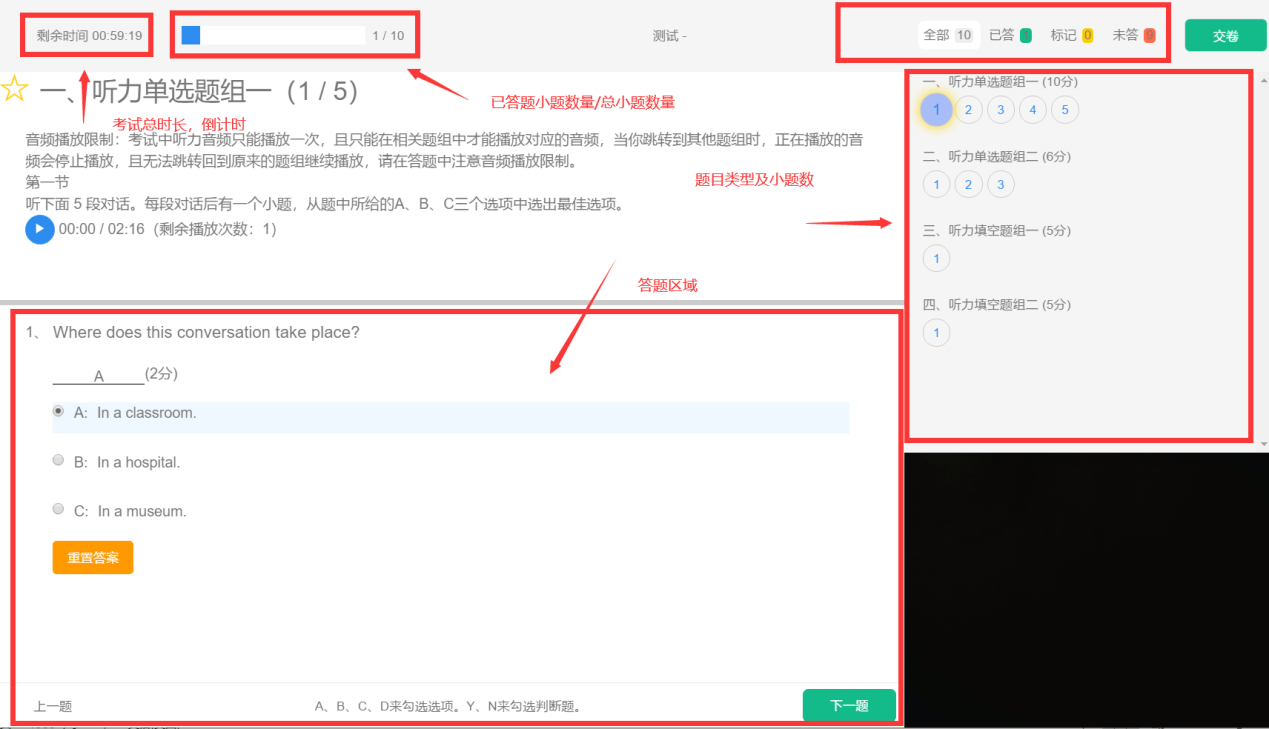 重置按钮可用来重置本题答案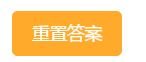 右侧答题导航区根据标号色块显示答题进度，点击标号则会显示切至该题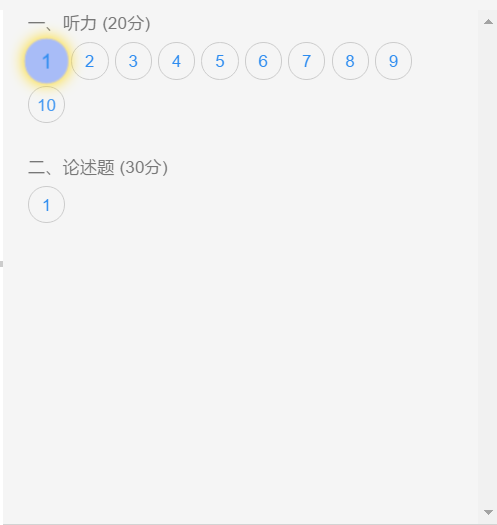 考试中常规的题型有：单选、填空、问答题，其中问答题可以通过输入文本来完成作答考试过程中，系统会随机对考生的现场进行抓拍，并给出提示，请考生严格遵守考试纪律要求完成考试。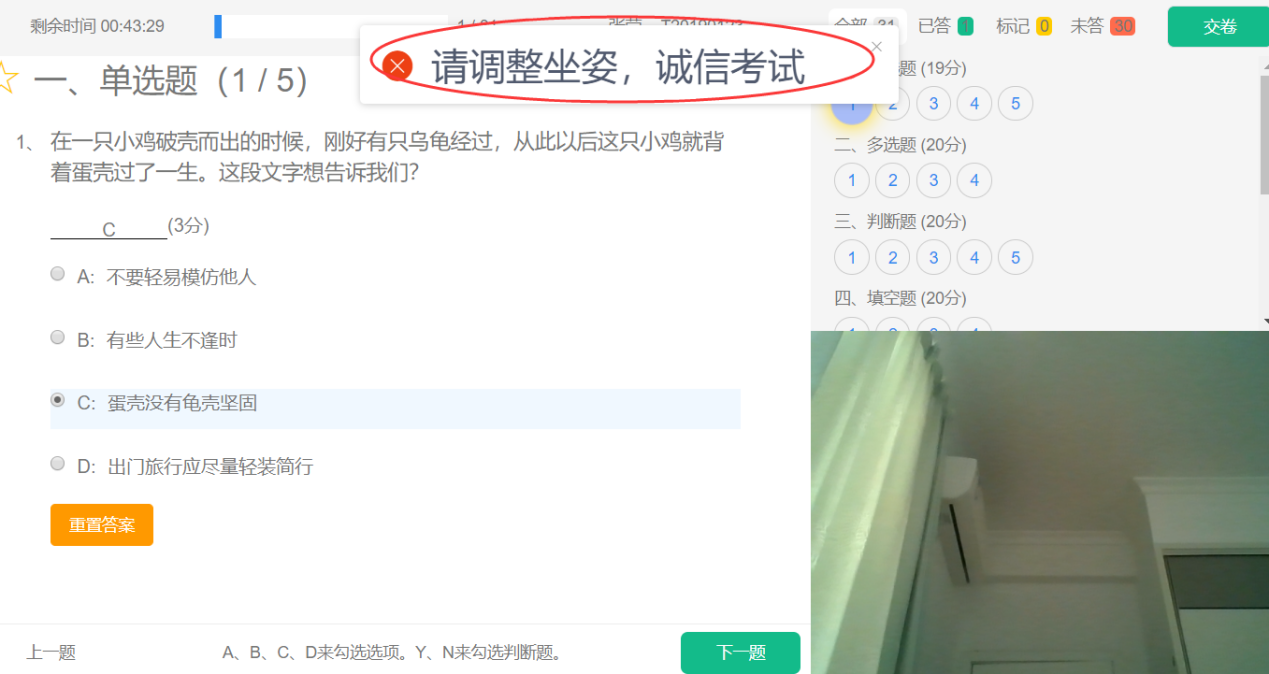 正式考试不允许提前交卷，考试时间结束后，系统会自动交卷，请考生提前检查试题是否已全部答题完毕，交卷完成后显示考试已结束。(系统测试期间，临时允许提前交卷)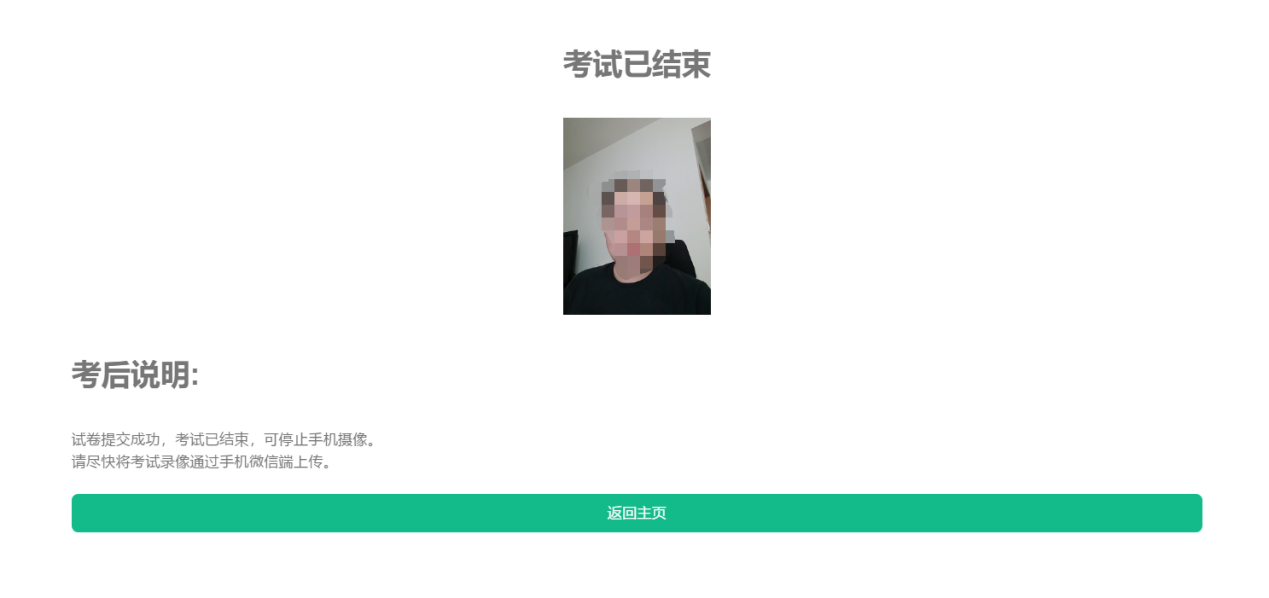 注意：交卷后，考试成绩待学校批阅完成后，由学校发布。4、听力考试基本流程1.登录考试并选择听力测试考试，点击“进入考试”测试考试期间显示为听力测试考试和史论及写作测试考试，正式考试期间显示为正式考试对应科目2.完成人脸识别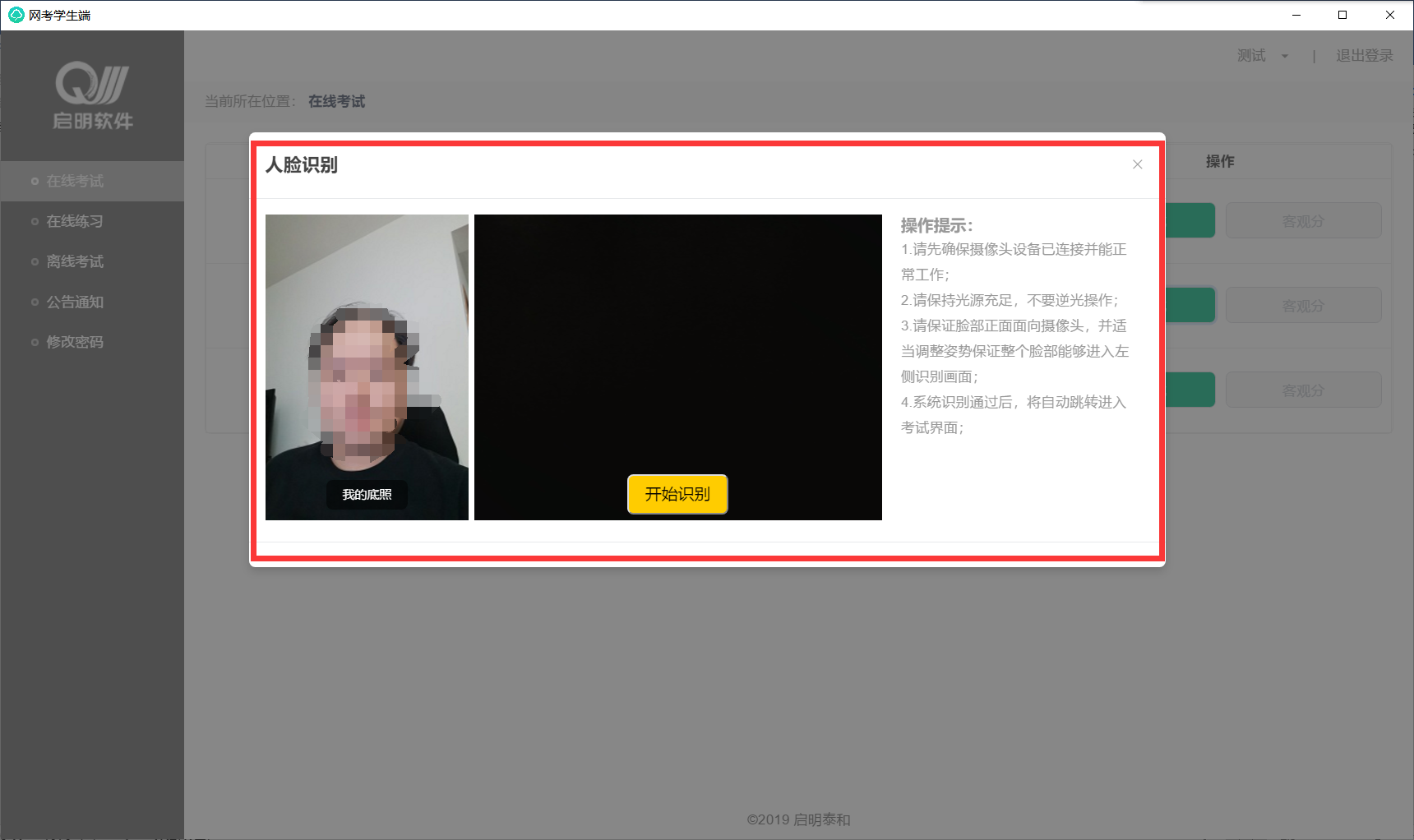 3.仔细阅读考前说明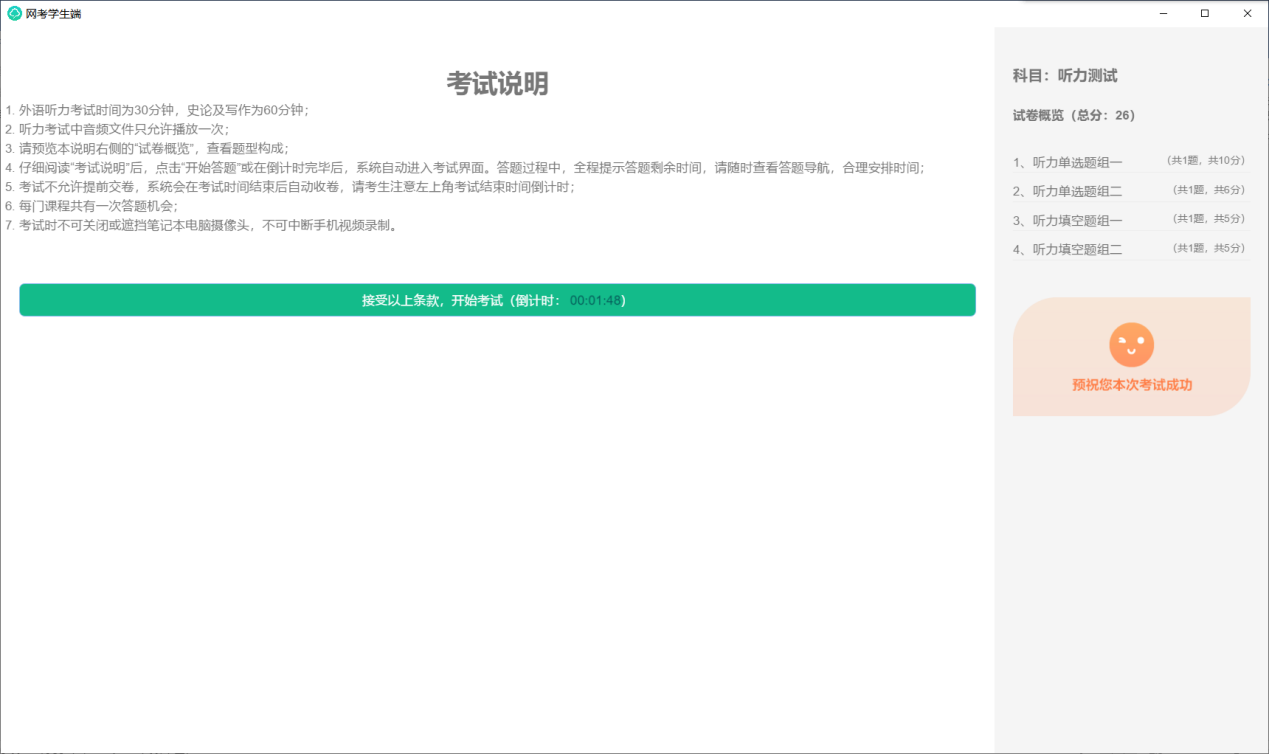 4.进行考试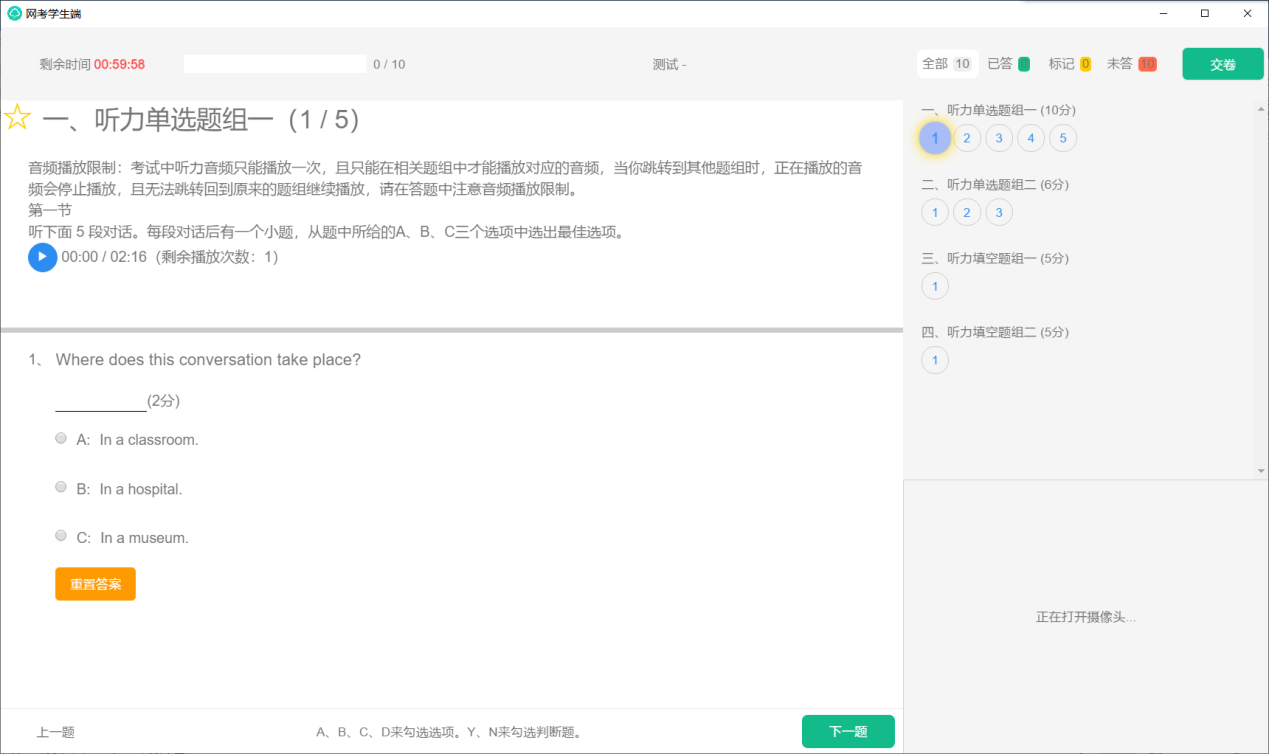 5.完成考试正式考试不允许提前交卷，考试时间结束后，系统会自动交卷，请考生提前检查试题是否已全部答题完毕，交卷完成后显示考试已结束。(系统测试期间，临时允许提前交卷)5、史论及写作考试基本流程1.登录考试并选择听力科目考试，点击“进入考试”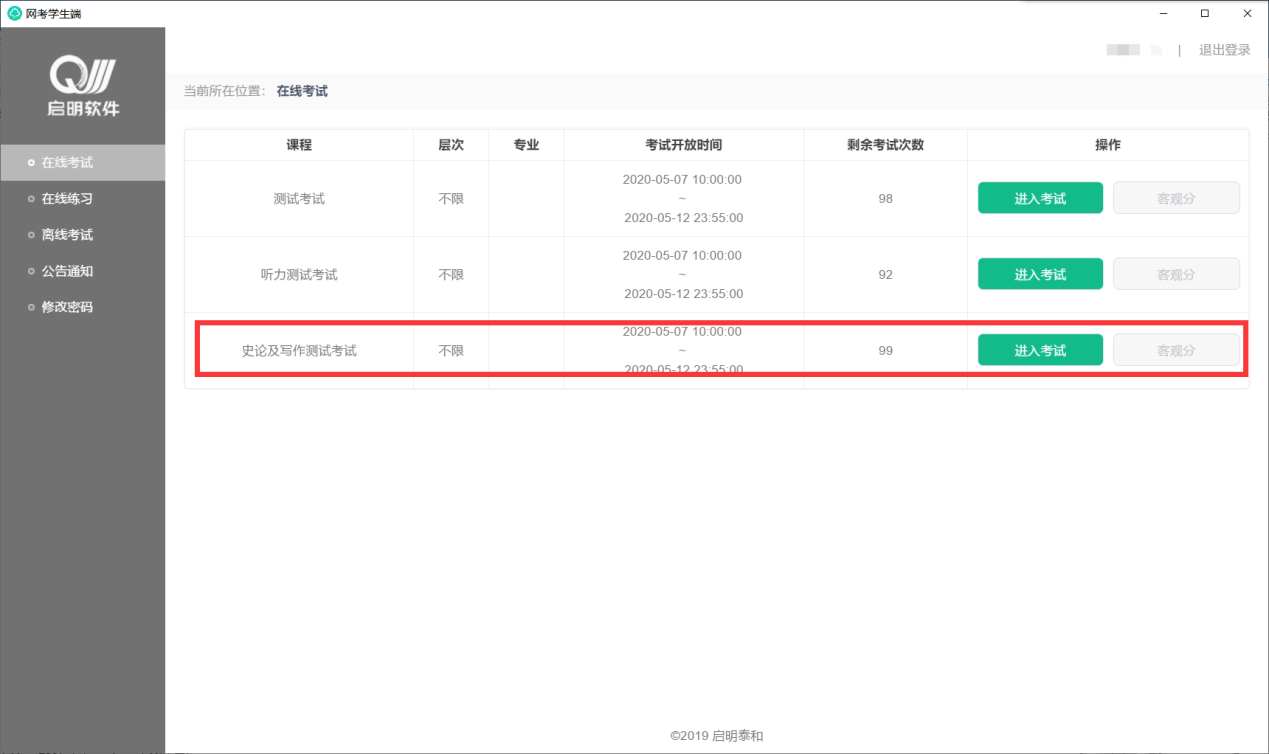 	测试考试期间显示为听力测试考试和史论及写作测试考试，正式考试期间显示为正式考试对应科目2.完成人脸识别3.仔细阅读考前说明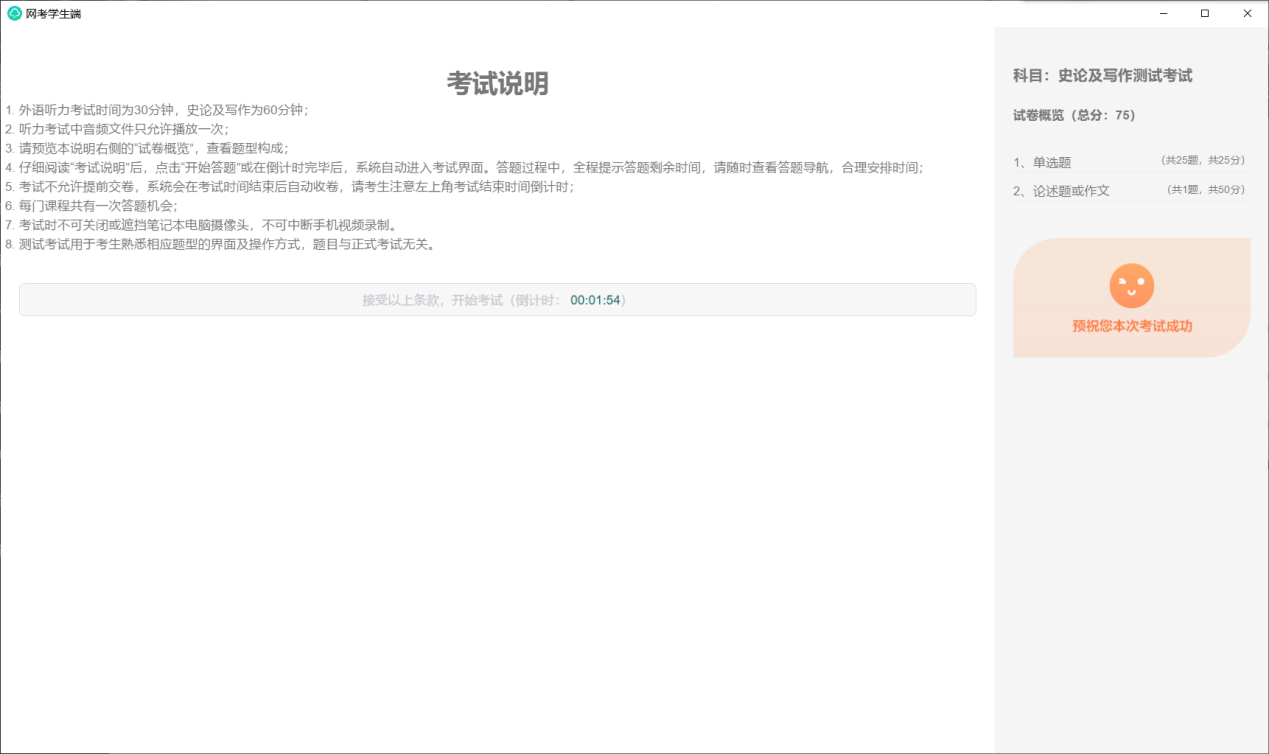 4.进行考试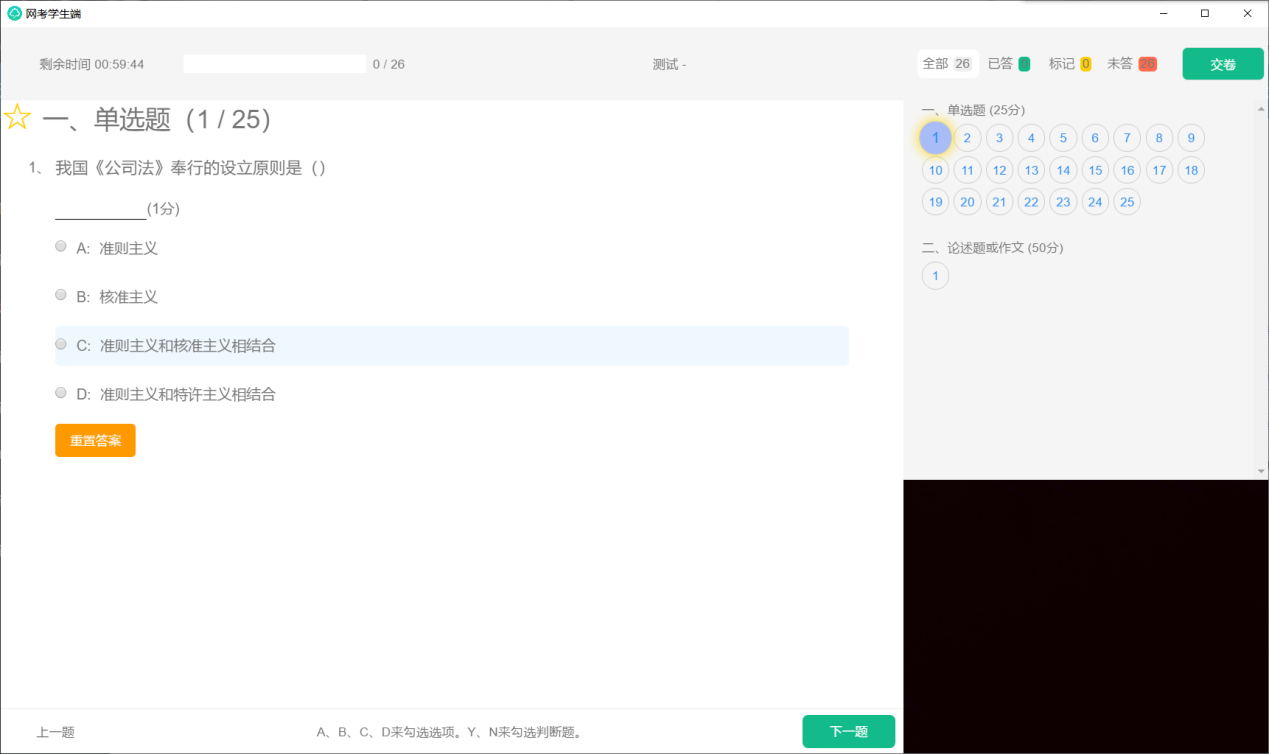 5.完成考试正式考试不允许提前交卷，考试时间结束后，系统会自动交卷，请考生提前检查试题是否已全部答题完毕，交卷完成后显示考试已结束。(系统测试期间，临时允许提前交卷)考试云平台常见问题Q&A考试云平台常见问题Q&A考试云平台常见问题Q&A序号问题描述解决办法1考生端登录输入用户名密码后提示，用户名或密码错误密码为证件号后6位，平台所有入录后的证件号，X为大写。2打开考生端程序后，系统提示“请关闭QQ等远程协助工具，诚信考试”，点确认后，输入用户名密码无法点击“登录”键请考生关闭退出网考程序，按刚才的提示关闭相关的QQ、Teamview等协助工具，或重启电脑，再进入网考程序。3进入考试后，摄像头是黑的，不能正常识别，但在其它应用，如QQ视频时可以正常使用。由于考试过程中要调用摄像头，大多数杀毒软件会禁止摄像头运行，所以在进入考试前，关掉电脑的杀毒软件，或将考试系统列入白名单4在考试时间段内进入系统，但在待考课程表中，进入考试的按键为灰色，不可点状态请核对电脑的时间是否与北京时间一致。5在点击网考程序中，弹出报错提示“Error:certificate is not yet valid”或者"unable to verify the first certificate"等和“certificate”有关的报错操作系统可能为ghost简版的程序，缺失很多程序的运行证书，要么重新操作系统，要么更换电脑考试6在点击进入考试，在开始识别区只看到底照，但没看到摄像头对应的相片请确定电脑有摄像头，并且摄像头是可用的状态。7在点击进入考试的识别时，总提示识别失败确定考生与底片为同一人，且未进行过脸部的调整，参照识别时的提示，进行坐姿、光线的调整，如还不能识别请与老师联系，在确认本人的情况下，申请更新底片8在点击进入考试的识别时，没有看到底照与学校老师联系，请老师更新上传学生相片9在点击进入考试的识别时，提示抓拍照片保存失败考生的网络环境不好，抓拍的相片不能进行认证，所以请确认网络情况，退出后再进入重试10考试的过程中，停电或断网，考试成绩怎么处理考试中遇到非人为的断电断网时，在学校规定的时间、规定次数内重新进入考试，都可以接着断电前的试卷继续做答，如超过规定时间、规定次数，系统会将先前作答试卷自动交卷，成绩仍然有效。11考试过程中，点击下一题，提示“试题获取中”此情况通常是网络状况不好，可以通过点击上一题及下一题，重新获取试卷。12有港澳或军官证报名的考生，用户名中有(  )导致输入密码时提示密码错误证件号中有()的，系统会默认设置密码为123456